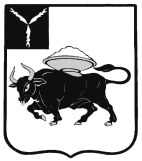 МУНИЦИПАЛЬНОЕ ОБРАЗОВАНИЕ ГОРОД ЭНГЕЛЬС ЭНГЕЛЬССКОГО МУНИЦИПАЛЬНОГО РАЙОНАСАРАТОВСКОЙ ОБЛАСТИЭНГЕЛЬССКИЙ ГОРОДСКОЙ СОВЕТ ДЕПУТАТОВРЕШЕНИЕот 26 декабря 2022 года						                                № 381/79-02Семьдесят девятое (внеочередное) заседаниеО внесении изменений в Положение о муниципальных заимствованиях в муниципальном образовании город Энгельс Энгельсского муниципального района Саратовской области В соответствии с Бюджетным кодексом Российской Федерации, статьей 46 Устава муниципального образования город Энгельс Энгельсского муниципального района Саратовской областиЭнгельсский городской Совет депутатов РЕШИЛ:1. Внестив Положение о муниципальных заимствованиях в муниципальном образовании город Энгельс Энгельсского муниципального района Саратовской области, утвержденное Решением Энгельсского городского Совета депутатов от 30 октября 2009 года № 192/02, следующие изменения:1.1. в пункте 1.2. слова «Положения о бюджетном процессе в муниципальном образовании город Энгельс Энгельсского муниципального района Саратовской области, утвержденного решением Энгельсского городского Совета депутатов от 22 декабря 2008 года № 36/02» заменить словами «Положения о бюджетном процессе в муниципальном образовании город Энгельс Энгельсского муниципального района Саратовской области, утвержденного Решением Энгельсского городского Совета депутатов от 5 декабря 2016 года № 377/01».  1.2. по тексту слова «администрация муниципального образования город Энгельс» в соответствующем падеже заменить словами «исполнительно-распорядительный орган местного самоуправления, осуществляющий функции и полномочия местной администрации муниципального образования город Энгельс» в соответствующем падеже.2 .Настоящее Решение подлежит официальному опубликованию.3. Настоящее Решение вступает в силу со дня официального опубликования.4. Контроль за исполнением настоящего Решения возложить на Комиссию по правовому обеспечению и развитию местного самоуправления.Исполняющий полномочия Главы муниципальногообразования город Энгельс                                        			В.Е. Попов